Информация о ВИЧ/СПИДТема Всемирного дня борьбы со СПИДом в 2021 году: «Ликвидировать неравенство. Покончить со СПИДом. Прекратить пандемии»      Всемирный день борьбы со СПИДом (World AIDS Day) ежегодно отмечается по всему миру 1 декабря, в соответствии с решением Всемирной организации здравоохранения (ВОЗ) и решением Генеральной Ассамблеи ООН, принятыми в 1988 году.     Этот День стал одним из самых важных международных дней, связанных с вопросами здравоохранения и одной из ключевых возможностей повышения информированности, воздания должного памяти погибших от болезни, и возможности отметить такие достижения как расширение доступа к лечению и мерам по профилактике.Основные фактыВИЧ остается одной из основных проблем глобального общественного здравоохранения: на сегодняшний день этот вирус унес 36,3 миллиона [27,2–47,8 миллиона] человеческих жизней.Не существует метода, позволяющего вылечить ВИЧ-инфекцию. Однако благодаря расширению доступа к эффективным средствам профилактики, диагностики и лечения ВИЧ и оппортунистических инфекций, а также ухода за пациентами, ВИЧ-инфекция перешла в категорию поддающихся терапии хронических заболеваний, а ВИЧ инфицированные могут прожить долгую и здоровую жизнь.По состоянию на конец 2020 года в мире, согласно оценкам, насчитывалось 37,7 миллиона [30,2–45,1 миллиона] человек, живущих с ВИЧ-инфекцией.      В 2020 году  от причин, связанных с ВИЧ-инфекцией, умерло 680 000 [480 000–1,0 миллиона] человек и еще 1,5 миллиона [1,0–2,0 миллиона] человек заразились ВИЧ. Общая информация          Вирус иммунодефицита человека (ВИЧ) поражает иммунную систему и ослабляет защиту от многих инфекций, с которыми может справиться иммунитет здорового человека. Вирус разрушает и ослабляет функцию иммунных клеток, поэтому у инфицированных людей постепенно развивается иммунодефицит.          Самой поздней стадией ВИЧ-инфекции является синдром приобретенного иммунодефицита (СПИД), который у некоторых людей при отсутствии лечения может развиться через много лет. Для СПИДа характерно развитие некоторых видов рака, инфекций или других тяжелых клинических проявлений хронического характера.Признаки и симптомы           Симптомы ВИЧ варьируются в зависимости от стадии инфекции. На протяжении нескольких первых месяцев люди с ВИЧ, как правило, наиболее заразны, но многие из них узнают о своем статусе лишь на более поздних стадиях. На протяжении нескольких первых недель после инфицирования у людей может не появляться никаких симптомов или развиться гриппоподобная болезнь, включая лихорадку, головную боль, сыпь или боль в горле.          По мере того, как инфекция постепенно ослабляет иммунную систему, у инфицированного человека могут появляться другие признаки и симптомы, такие как увеличенные лимфоузлы, потеря веса, лихорадка, диарея и кашель. При отсутствии лечения могут развиться такие тяжелые болезни, как туберкулез,  менингит, тяжелые бактериальные инфекции и онкологические заболевания.Передача инфекции Где обнаруживается ВИЧ?ВИЧ присутствует в биологических жидкостях организма, таких как кровь, сперма, влагалищное отделяемое и грудное молоко.Как может передаваться ВИЧ?ВИЧ может передаваться через разные жидкости организма инфицированных людей, такие как кровь, грудное молоко, семенная жидкость и вагинальные выделения. ВИЧ также может передаваться от матери ребенку во время беременности и родов. При обычных повседневных контактах, таких как поцелуи, объятия и пожатие рук, или при совместном пользовании личными предметами и употреблении продуктов питания или воды передача инфекции не происходит.Факторы рискаМодели поведения и условия, повышающие риск заражения людей ВИЧ, включают:незащищенные  сексуальные контакты;наличие другой инфекции, передаваемой половым путем (ИППП), такой как сифилис, герпес, хламидиоз, гонорея и бактериальный вагиноз;совместное пользование зараженными иглами, шприцами и другим инъекционным оборудованием и растворами наркотиков при употреблении инъекционных наркотиков;небезопасные инъекции, переливания крови, пересадки тканей, медицинские процедуры, включающие нестерильные разрезы или прокалывание; случайные травмы от укола иглой, в том числе среди работников здравоохранения.ДиагностикаЧто такое тест на ВИЧ?        Тест на ВИЧ — это анализ, позволяющий выяснить, подвергся ли человек заражению ВИЧ. При проведении обычного теста на ВИЧ выявляют антитела, произведенные иммунной системой в ответ на ВИЧ, так они поддаются обнаружению значительно легче (и дешевле), чем сам вирус. В ответ на инфекцию иммунная система вырабатывает антитела. У большинства людей они появляются через месяц после заражения. Антитела можно обнаружить в крови или слюне.Через какое время после вероятного контакта следует делать тест на ВИЧ?        Обычно тест на ВИЧ рекомендуется делать через три месяца после вероятного контакта с инфекцией. Хотя тесты на антитела к ВИЧ высокочувствительны, между заражением ВИЧ и выработкой поддающихся выявлению антител к вирусу существует «окно» длительностью до двух месяцев, в зависимости от конкретного типа анализа. Для самых чувствительных тестов на антитела к ВИЧ, рекомендуемых на сегодняшний день, этот период составляет около трех недель. При использовании менее чувствительных тестов он больше.        В течение этого времени у людей, зараженных ВИЧ, в крови еще нет антител, которые может выявить тест на ВИЧ. Однако уровень ВИЧ в биологических жидкостях организма (крови, сперме, влагалищном отделяемом и грудном молоке) у такого человека уже может быть высоким. Несмотря на то, что тест на ВИЧ еще не может подтвердить наличие вируса у такого человека, в период окна он уже способен передавать ВИЧ другим.Почему  следует сделать тест на ВИЧ?       Знание своего ВИЧ-статуса имеет два жизненно важных преимущества. Во-первых, если вы инфицированы ВИЧ, то быстро начнете лечение, что, возможно, продлит вашу жизнь на много лет. Во-вторых, зная, что вы инфицированы, вы сможете принять все необходимые меры предосторожности, чтобы не допустить распространения ВИЧ-инфекции. Если вы не инфицированы ВИЧ, то сможете узнать, как защитить себя от заражения ВИЧ в будущем.  Где можно пройти тест? В нашей стране создана система, обеспечивающая максимальную доступность к консультированию и тестированию на ВИЧ-инфекцию. Пройти добровольное тестирование, в том числе анонимное, можно в любом учреждении здравоохранения, располагающем процедурным кабинетом. На базе государственных организаций здравоохранения и негосударственных некоммерческих организаций функционируют анонимно-консультативные пункты, предоставляющие в том числе услуги по консультированию и тестированию на ВИЧ-инфекцию для ключевых групп населения. Также созданы возможности не только пройти тест в учреждении здравоохранения, но свободно купить его в аптеке и сделать тест дома, в рамках самотестирования.       ВИЧ поддается диагностике с помощью экспресс-тестов, которые позволяют получить результат в тот же день. Это значительно облегчает диагностику и переход к лечению и уходу. Также существует возможность самостоятельного тестирования на ВИЧ. Однако ни один тест на ВИЧ сам по себе не обеспечивает полную диагностику ВИЧ-инфекции; для подтверждения требуется дополнительное тестирование, которое должно проводиться квалифицированным медицинским или социальным работником на местах или в учреждении здравоохранения. ВИЧ-инфекцию можно выявлять с высокой степенью точности, выполняя тесты в соответствии с утвержденным на национальном уровне алгоритмом исследования.ПрофилактикаРиск ВИЧ-инфицирования можно снизить путем ограничения воздействия факторов риска. Основные подходы к профилактике ВИЧ, часто используемые в сочетании друг с другом, включают в себя:использование мужских и женских презервативов;тестирование на ВИЧ и ИППП и консультирование;тестирование на туберкулез (ТБ), консультирование и направление на лечение;добровольное медицинское мужское обрезание (ДММО);использование антиретровирусных (АРВ) препаратов в профилактических целях;уменьшение вреда для потребителей инъекционных наркотиков;ликвидация передачи ВИЧ-инфекции от матери.Лечение Можно ли вылечить ВИЧ?         Полностью уничтожить ВИЧ нельзя. Однако существует эффективное лечение, которое, если начать его оперативно и проводить регулярно, обеспечивает человеку с ВИЧ качество и продолжительность жизни, сравнимые с неинфицированными людьми.Какое лечение доступно?     Для лечения ВИЧ-инфекции используются антиретровирусные препараты. Они борются с ВИЧ-инфекцией, блокируя размножение вируса в организме человека. Важно отметить, что ВИЧ-положительные лица с вирусной супрессией, получающие антиретровирусную терапию (АРТ), не передают ВИЧ-инфекцию своим сексуальным партнерам. Таким образом, ранний доступ к АРТ и оказание поддержки для проведения терапии имеют решающее значение не только для улучшения состояния здоровья людей с ВИЧ, но также для предупреждения передачи ВИЧ-инфекции.В Беларуси предусмотрен универсальный доступ пациентов к антиретровирусной терапии, то есть государство гарантирует предоставление лечения ВИЧ-инфекции всем людям, живущим с ВИЧ, независимо от стадии болезни и уровня иммунитета. На сегодняшний день в республике 85% людей, живущих с ВИЧ, получают антиретровирусную терапию, тем самым сохраняя свое здоровье, продолжительность и качество жизни, в Витебской области этот показатель составляет 85,9%.        С 2016 г. ВОЗ рекомендует обеспечивать возможность пожизненной АРТ для всех людей, живущих с ВИЧ, включая детей, подростков и взрослых, а также беременных и кормящих женщин, независимо от их клинического статуса или числа клеток CD4.         Помимо стратегии повсеместного охвата лечением, ВОЗ рекомендует начинать лечение всех ВИЧ-инфицированных лиц в ускоренном порядке, в том числе предлагать АРТ в день постановки диагноза пациентам, которые готовы приступить к терапии.         В 2020 г. АРТ получали 27,5 миллиона [26,5–27,7 миллиона] человек, живущих с ВИЧ, во всем мире. Таким образом, глобальный охват АРТ составил 73% [56-88%]. Тем не менее для расширения охвата лечением, особенно среди детей и подростков, требуются дополнительные усилия. По состоянию на конец 2020 г. АРТ получали лишь 54% [37–69%] ВИЧ-инфицированных детей (в возрасте от 0 до 14 лет).        К 01.11.2021 году в Республике Беларусь достигнуты следующие значения индикаторов стратегической цели ЮНЭЙДС 95- 95- 95: 85,0% – 23809 человек знают о своем ВИЧ-позитивном статусе; 84,9% – 19 764 пациента охвачено АРВ-терапией; 79,0% –15 619 пациентов, от охваченных АРВ-терапией, достигли неопределяемой вирусной нагрузки. По Витебской области эти индикаторы выглядят следующим образом: 86,8% - 85,9% -85%.Материалы кампании «Ликвидировать неравенство. Покончить со СПИДом. Прекратить пандемии»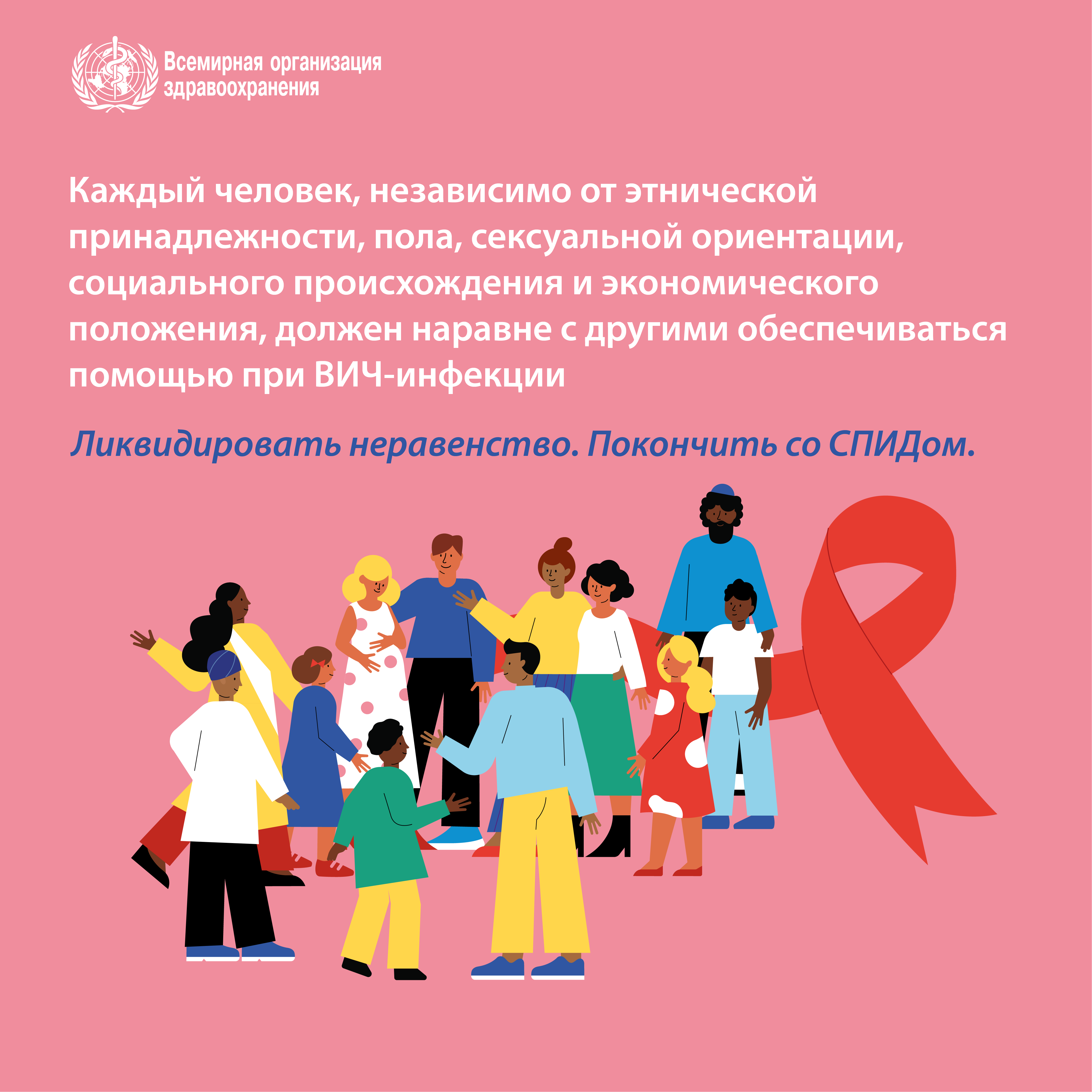 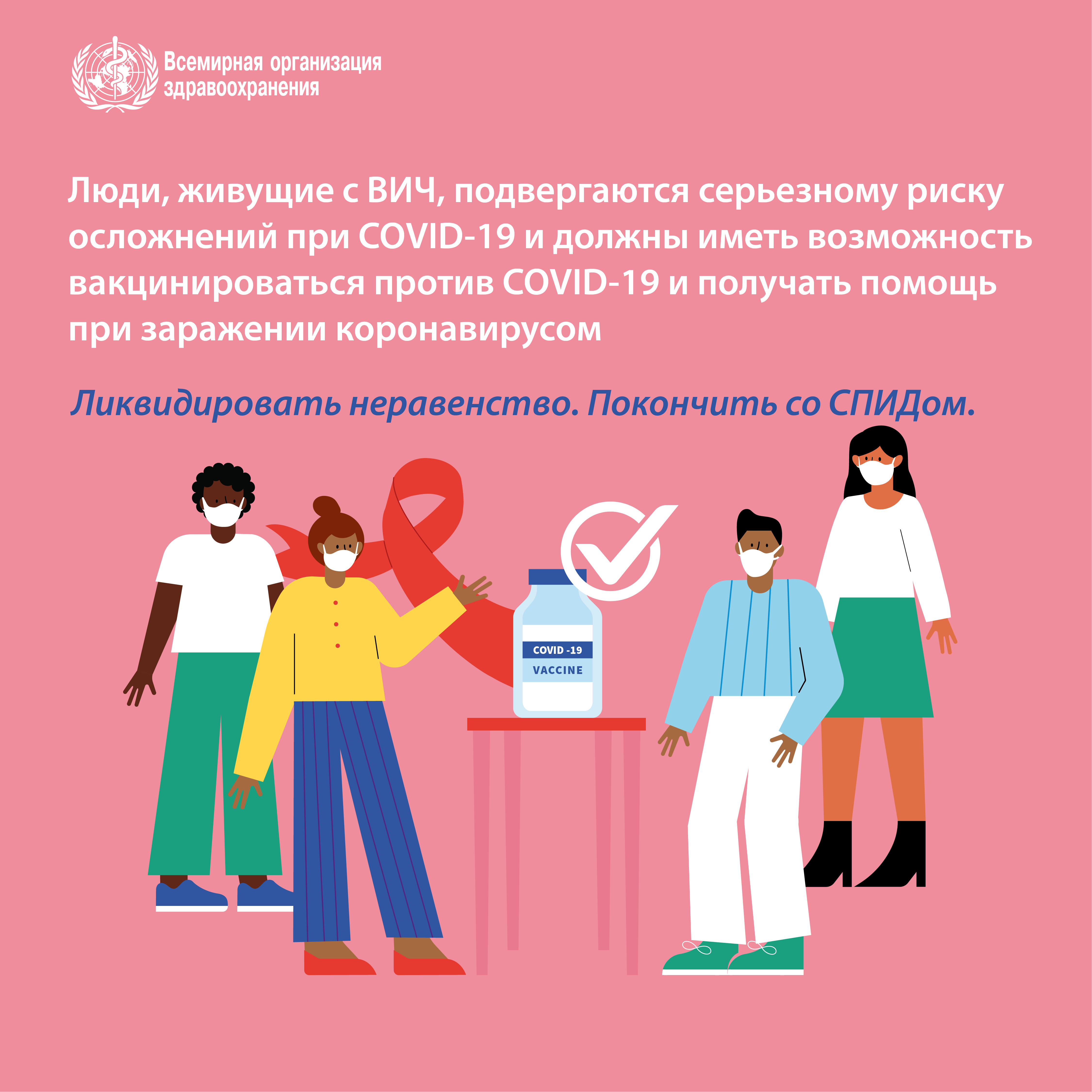 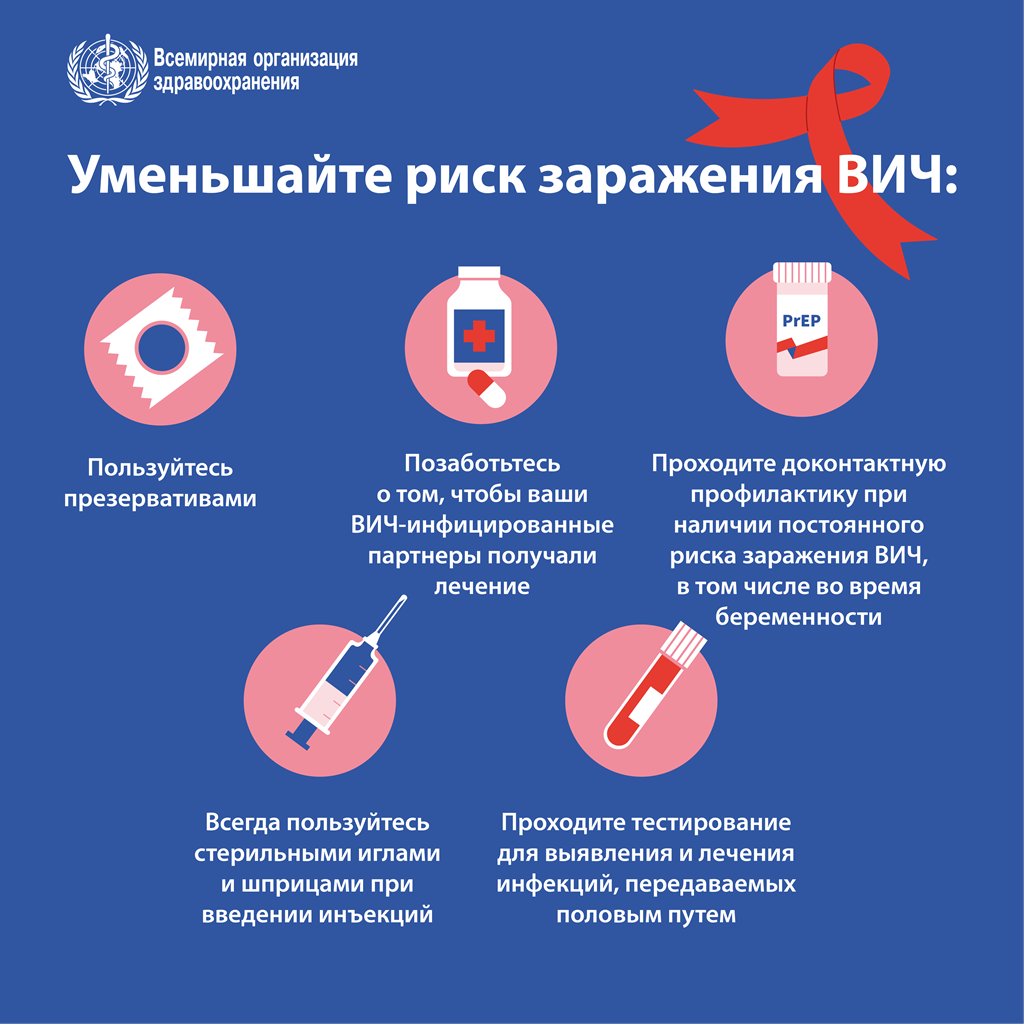 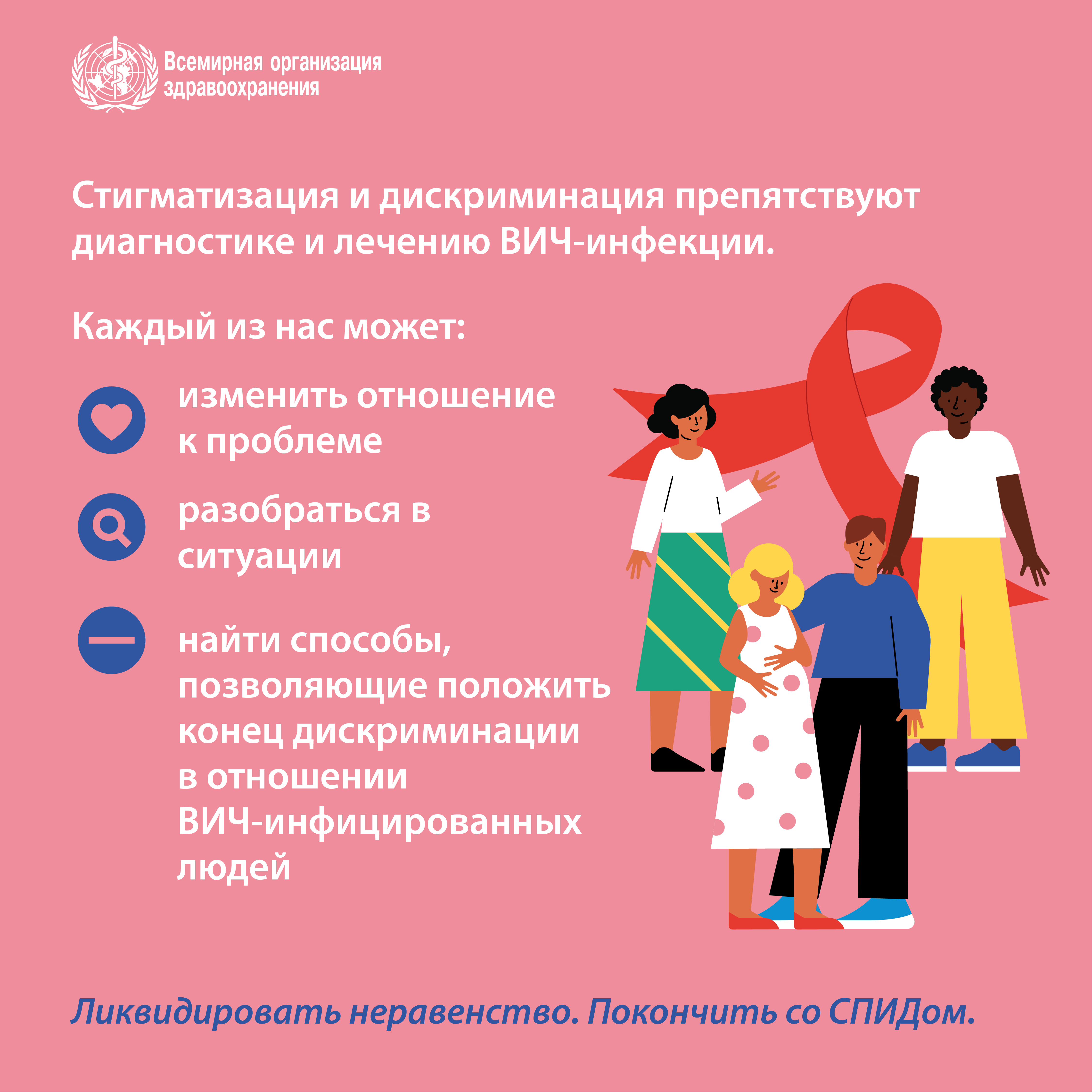 